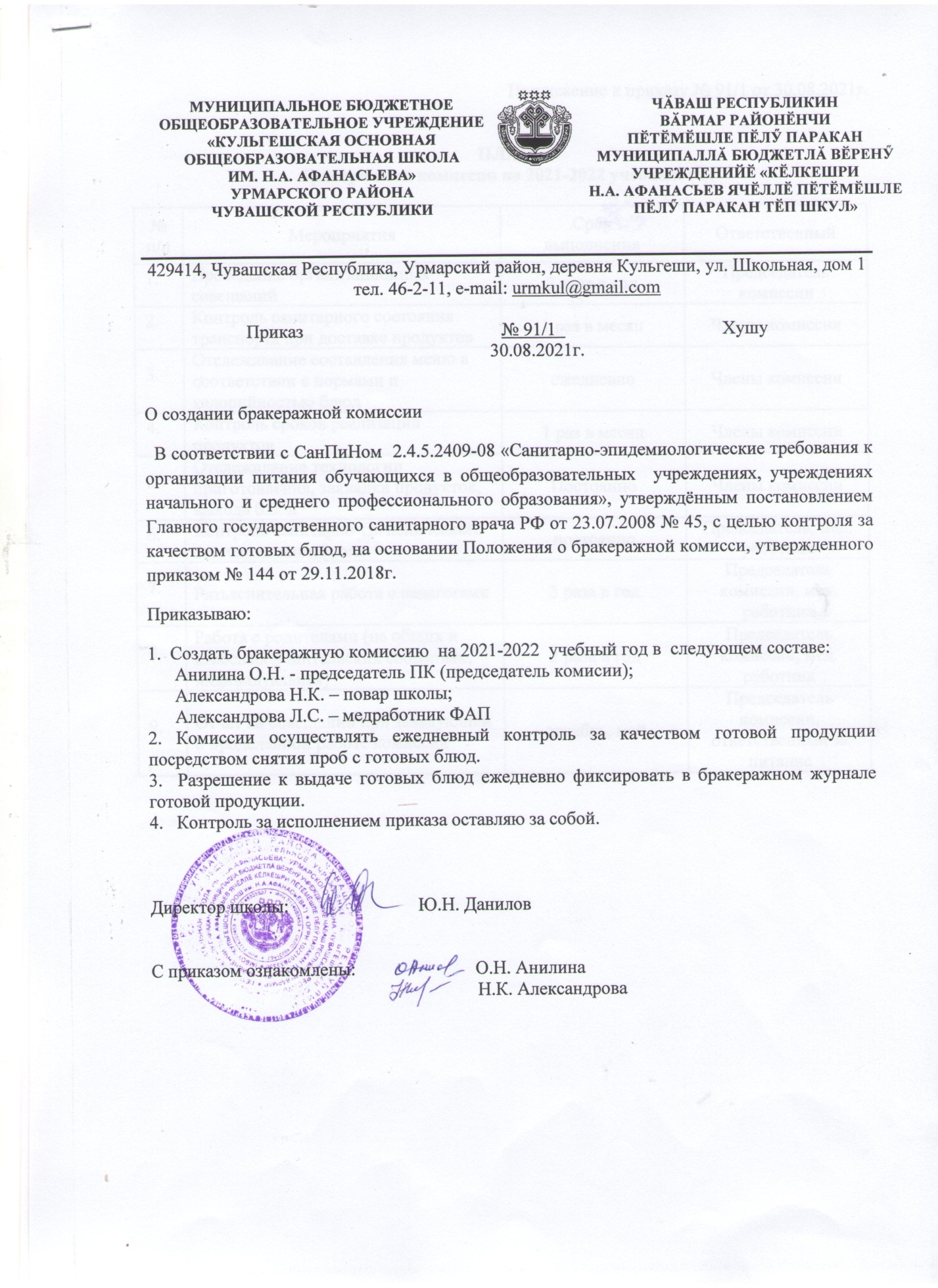 Приложение к приказу № 91/1 от 30.08.2021г.План бракеражной комиссии на 2021-2022 учебный год№ п/пМероприятияСроквыполнения ОтветственныйПроведение организационных совещаний3 раза в годПредседатель комиссииКонтроль санитарного состояния транспорта при доставке продуктов1 раз в месяцЧлены комиссииОтслеживание составления меню в соответствии с нормами и калорийностью блюд	ежедневноЧлены комиссииКонтроль сроков реализации продуктов	1 раз в месяцЧлены комиссииОтслеживание технологии приготовления, закладки продуктов, выхода блюдПостоянно Члены комиссииКонтроль санитарно-гигиенического состояния пищеблокапостоянноПредседатель, мед. работник Разъяснительная работа с педагогами3 раза в годПредседатель комиссии, мед. работник Работа с родителями (на общих и классных родительских собраниях, индивидуальная)2 раза в годПредседатель комиссии, мед. работник Отчет на совещании при заведующем о проделанной работе комиссии	декабрь, майПредседатель комиссии, ответственный за питание